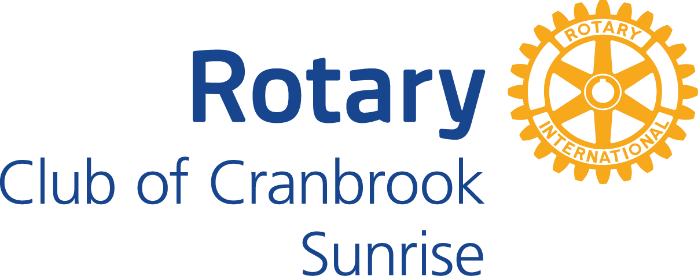 2nd Year2023 Undergraduate Scholarship Application FormThree - $1500 Scholarships to be AwardedAPPLICANT:NAME OF ALTERNATE PERSONAL CONTACT: (in case you cannot be reached)HOW DID YOU HEAR ABOUT THE SUNRISE ROTARY SCHOLARSHIP?  Social Media (Facebook, Twitter, Instagram)A Friend A RotarianUniversity or CollegeOther; __________________HIGH SCHOOL INFORMATION:LIST OF POST-SECONDARY INSTITUTIONS ATTENDED AND YEAR(S) ATTENDED: PLEASE ATTACH THE FOLLOWING:A record of marks for the most recent 1 years of post-secondary education.A letter describing your educational goals A letter describing the reason for financial assistanceA letter outlining your community service and volunteer workA 500 word essay on how you apply these guiding principles to your actions.  Give examples if possible.The Rotary Motto is “Service above Self”. Further, we strive to apply the “Four Way Test” to all our actions.Four Way TestOf things we think, say or doIs it the TRUTH?Is it FAIR to all concerned?Will it build Good WILL and BETTER FRIENDSHIPS?Will it be BENEFICIAL to all concerned? Any other information you feel would be helpful.Any questions can be forwarded to Arlene Schroh, 250.421.7576 (duckworthcanada@yahoo.ca). Because of the number of applicants, only the successful applicants will be notified.Thank you.NameFirstMiddle Initial LastAddressStreetCityPostal Code Phone Number(s)CellHomeOtherEmailNameFirstMiddle InitialLastAddressStreetCityPostal Code Phone Number(s)CellHomeOtherEmailGraduate High School (Circle One) MBSSHOME SCHOOLPRIVATE SCHOOL (Name of School)Year Graduated Institution NameArea of Study/ MajorYears attendedInstitution NameArea of Study/ MajorYears attendedInstitution NameArea of Study/ MajorYears attendedInstitution NameArea of Study/ MajorYears attended